Муниципальное казенное общеобразовательное учреждение«Элисенваарская средняя общеобразовательная школа»(МКОУ «Элисенваарская СОШ»)186720 Республика Карелия, Лахденпохский р-н, п. Элисенваара, ул. Школьная, д.7,тел/факс (814)50 33-651, elis-ch-37@yandex.ruХод урока:I. Изучение нового материала. (10 мин)Ознакомьтесь с учебными материалами на новую тему «Физика и техника» https://www.youtube.com/watch?v=6mR2THXWMak. (При отсутствии сети «Интернет» читаем п. 6 в учебнике «Физика»). 	II. Закрепление пройденного материала за раздел «Введение». (20 мин)1. Физическими явлениями называют?а) любые превращения вещества,б) любые превращения вещества или проявления его свойств без изменения состава вещества,в) любые проявления свойств вещества,г) любые превращения вещества или проявления его свойств, когда состав вещества изменяется.2. Укажите физическое тело.а) стекло, 		б) алюминий, 	в) дерево, 		г) окно.3. Какое из представленных выражений обозначает физическую величину:а) вода в реке, 	б) глубина реки, 	в) прозрачная вода, 		г) холодная вода.4. В задании перечислены физические величины и единицы их измерения. Выберите верное соответствие.а) время, метр (м), 				б) длина, секунда (с),в) температура, миллиметр (мм), 		г) объем, кубический метр (м3).5. В каком представленном ниже случае человек проводит опыт?а) когда он сидит на берегу озера и глядит, как удаляется от него лодка,б) когда он бросает в реку гальку, щепки, кусочки бумаги и смотрит, какие из этих предметов утонут,в) когда он стоит на берегу и достает из воды упавшую в нее монету,г) когда он наблюдает за облаками.6. Ниже записаны численные обозначения приставок. В каком ответе допущена ошибка?а) микро (мк) – 10000, 			б) милли (м) – 0,001,в) санти (с) – 0,01, 				г) кило (к) – 1000.7. Выразите 10 мл в см3, дм3, м3.а) 100 см3; 0,01 дм3; 0,1 м3, 		б) 100 см3; 1000 дм3; 10000 м3,в) 10 см3; 0,01 дм3; 0,00001 м3, 		г) 10 см3; 1 дм3; 0,01 м3.8. Каковы будут значения длин, равных 4 м и 100 м, если их выразить в см.а) 40 см и 10 см, 				б) 400 см и 10 см,в) 400 см и 1 см, 				г) 40 см и 1 см.9. Определите показания секундомера.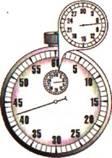 а)7 мин 42 с,  		б) 49 с, в) 7 ч 42 мин, 		г) 42 мин 7 с.10. На рисунке изображен карандаш, плотно обвитый тонкой проволокой, и линейка. Определите цену деления линейки и диаметр проволоки.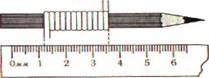 а) 1 см; 2,4 см,  		б) 1 см; 2 мм, в) 1,2 см; 3,6 см, 		г) 1 мм; 2 мм.11. Почему каждому нужно знать физику?а) потому что физика объясняет причины разных явлений природы,б) эта наука позволяет создавать новую, все более совершенную технику,в) потому что физика дает знания о самых общих законах природы, играющих большую роль в жизни каждого человека,г) все ответы верны.Класс7Адрес для отправки выполненного задания«ВКонтакте» личным сообщением https://vk.com/anna_dashkevichПредмет ФизикаАдрес для отправки выполненного задания«ВКонтакте» личным сообщением https://vk.com/anna_dashkevichУчительСолохина А.П.Время консультаций14.00 ч – 17.00 ч. (пн.-пт.) +79214580631Дата проведения урока 14.09.2020г (по расписанию)Срок сдачи на проверку/срок изучения14.09 до 19:00 отправить фотографию (сообщение)Тема урока«Физика и техника» Срок сдачи на проверку/срок изучения14.09 до 19:00 отправить фотографию (сообщение)